МБУ ДО ДЮЦ «Безопасное детство» города Улан-УдэОтчето проведении городского конкурса слоганов«ЭТО СТРАШНОЕ СЛОВО НАРКОМАНИЯ!»Городской конкурс слоганов «Это страшное слово наркомания!» проводился в рамках Городского профилактического месячника среди ОУ г. Улан-Удэ в 2020 –ом  учебном году.На 20.10.2020г. было оповещено о конкурсе – 56 ОУ г. Улан-Удэ, прием заявок длился до 30 октября 2020г. (включительно)В конкурсе приняли участие  15  учреждений г. Улан - Удэ  –  СОШ № 1, № 4, № 7, № 12, № 13, № 15, № 18, № 25, № 26, № 31, № 41, № 43, № 48, МАУ ДО  «Центр допризывной подготовки и патриотического воспитания», МАУ ДО «ДООЦ «Родник», МАУ ДО «ДТСР «Форус». Всего – 12 общеобразовательных школ, 3 учреждения дополнительного образования.Количество участников – 107 учащихсяКоличество работ на конкурс - 112 рисунков и плакатовВ конкурсе приняли участие  - дети и подростки в возрасте от 7 до 15 лет, учащиеся образовательных учреждений г. Улан-Удэ, школьники младших и средних классов, воспитанники учреждений дополнительного образования.Особенно активное участие в конкурсе приняли следующие организации: СОШ № 41, СОШ № 15, СОШ № 48Конкурсная комиссия  (председатель: Попова Т.В., члены комиссии, в составе: Золотухина А.М., Макурина Л.Н.,  Молодеева И.А., Чернакова Д.А.) согласно критериям конкурса (соответствие работ участников Положению о конкурсе, содержание, оформление, оригинальность) отметила работы следующих участников:1 место – МАУ ДО «Центр допризывной подготовки и патриотического воспитания», Фетисова Мария, руководитель: Жалгасбаева Альбина Булатовна 2 место – МАУ «Лицей № 27», Безродных Анастасия, руководитель: Ханхатова Анна Юрьевна3 место   - МАУ «СОШ № 31», Лямкина Анастасия, руководитель: Аникеева Анна Георгиевна, -  МАУ «СОШ № 41», Жамьянов Давид, руководитель: Алексеева Алла АнатольевнаВсем участникам детям отправлены сертификаты конкурса, победителям - Грамоты за 1, 2, 3 места.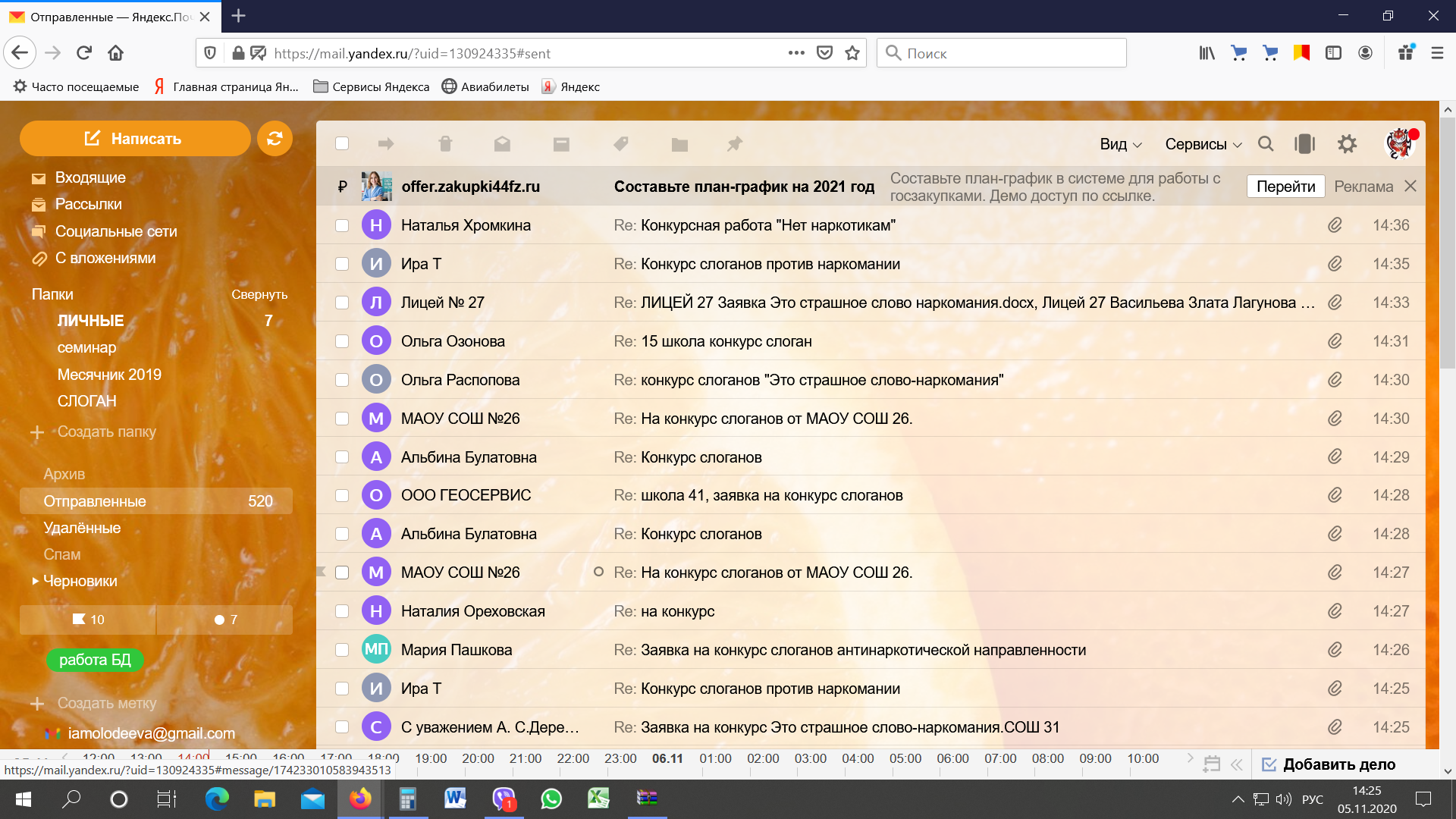 